Fruchtwähe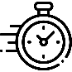 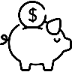 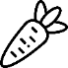 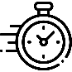 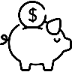 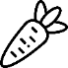 Nach einem Rezept von Betty Bossifür 1 rundes Backblech von ca. 28 cm Ø200gMehl 0.5TLSalzin einer Schüssel mischen75gButter, kaltin Stücke schneiden, beigeben, von Hand zu einer gleichmässig krümeligen Masse verreiben 1dlWasserdazugiessen, glatten Teig zusammenfügen, nicht knetenTeig flach drücken, ca. 30 Min. zugedeckt kühl stellenTeig auf wenig Mehl rund auswallen, ins vorbereitete Blech legen. Teigboden mit einer Gabel einstechen 3ELgemahlene Mandelnauf dem Teigboden verteilen750gAprikosen halbieren, entsteinen, mit der Schnittfläche nach oben auf die Mandeln legen2 EL Zuckerdarüber streuen 1dlMilch1 dlHalbrahm1Ei1TLMaizena2TLZuckeralles gut verrühren, über die Aprikosen giessenBacken: ca. 40 Min. auf der untersten Rille des Ofens.Varianten:Varianten:statt Aprikosen Zwetschgen, Kirschen, Äpfel oder Rhabarber verwenden statt frische Aprikosen tiefgekühlte Früchte verwenden, diese direkt gefroren auf den Teig legen, nicht zuckern, dafür für den Guss 4 anstatt 2 EL Zucker verwenden.laktosefrei: laktosefreie Milchprodukte verwenden  statt Aprikosen Zwetschgen, Kirschen, Äpfel oder Rhabarber verwenden statt frische Aprikosen tiefgekühlte Früchte verwenden, diese direkt gefroren auf den Teig legen, nicht zuckern, dafür für den Guss 4 anstatt 2 EL Zucker verwenden.laktosefrei: laktosefreie Milchprodukte verwenden  